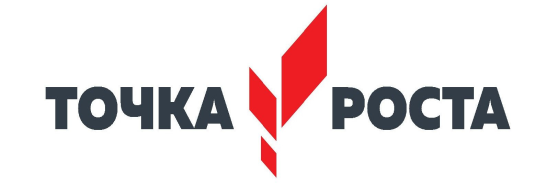 Расписание занятий Центра образования естественнонаучного профиля «Точка роста»в МОУ «СОШ №8 им.В.И.Курова г.Новоузенска Саратовской области»2023-2024 уч. год№Название программыКабинетПонедельникВторникСредаЧетвергПятница1Основы медицинских знанийБадак И.И.1.2413:40-15:0013:40-15:00Индив. зан2Секреты управления презентацииИшина И.М.2.313:40-15:0013:40-15:00.Индив. зан3Физика в задачах и экспериментахСельцова С.В.2.113:40-15:00Индив. зан13:40-15:004Учусь создавать проектЛюбезнова О.В.2.312:40-14:0012:40-14:00Индив. зан5Удивительный мир химииКоршунова Л.В.2.2Индив. зан13:40-15:0013:40-15:006Физика в исследованияхПечерская Н.С.2.113:40-15:00Индив. зан13:40-15:00 7РобототехникаГришин В.В.2.1713:40-15:0013:40-15:00Индив. зан8Ступени эволюцииКузнецова С.В.2.2Индив. зан13:40-15:0013:40-15:009Биологи исследовательСауткина Л.Л.1.24Индив. зан13:40-15:0013:40-15:00.